Приложение №4                                                                       к Решению Думы Семигорского сельского поселения №_______ от ___________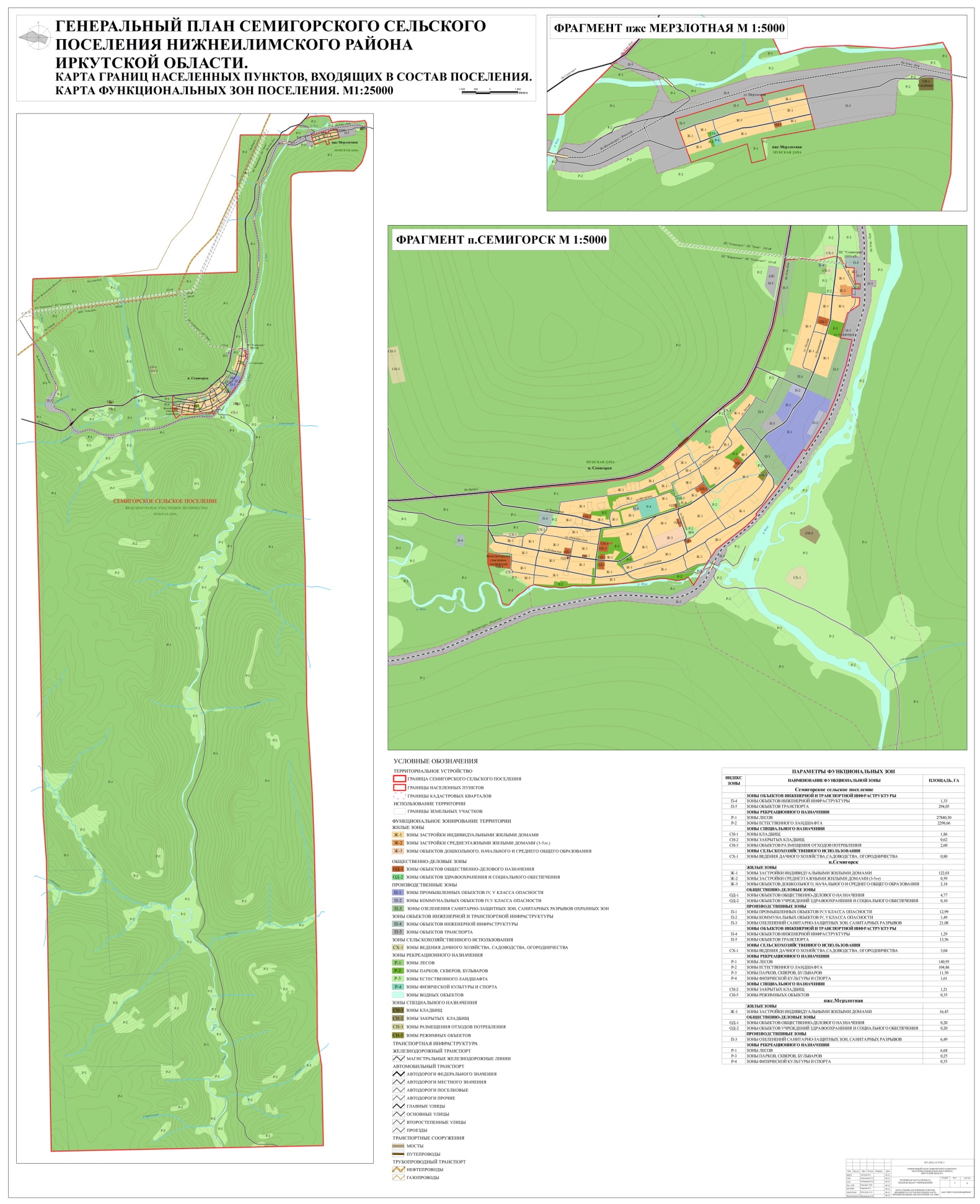 Глава Семигорского сельского поселения						К.С. Лопатин